Установленные Рособрнадзором в 2013 году минимальные баллы:
• русский язык - 36
• математика - 24
• физика - 36
• химия - 36
• информатика - 40 
• биология - 36
• история - 32
• география - 37
• обществознание - 39
• литература - 32
• иностранные языки – 20Ниже информация по тестовым баллам. Русский язык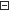 Литература